ΤίτλοςTitleΑναβάθμιση υποδομών για την ενίσχυση της επιχειρησιακής λειτουργίας μονάδων ΠΕΔΥ και Εξωτερικών Ιατρείων Νοσοκομείων Περιφέρειας Αττικής (MIS 5009758).Development of infrastructures from the support of the operational function of primary health care (PEDY) and outpatients departments of hospitals in the region of Attica ΠεριφέρειαΠεριφέρεια ΑττικήςΕπιχειρησιακό ΠρόγραμμαΑττική 2014 – 2020Δικαιούχος2η ΔΥΠΕ Πειραιώς και ΑιγαίουΦορέας Λειτουργίας2η ΔΥΠΕ Πειραιώς και ΑιγαίουΓ.Ν.Ε. «Θριάσιο»Γ.Ν. «Ασκληπιείο»Γ.Ν.Π. «Τζάνειο»Γ.Ν. ΝίκαιαςΠ.Γ.Ν. «Αττικόν»Ε.Α.Ν.Π. «Μεταξά» και Γ.Ν.-Κ.Υ. ΚυθήρωνΠροϋπολογισμός1.625.822.04 €ΤαμείοΠεριγραφήΗ ενταγμένη Πράξη «Αναβάθμιση υποδομών για την ενίσχυση της επιχειρησιακής λειτουργίας μονάδων ΠΕΔΥ και Εξωτερικών Ιατρείων Νοσοκομείων Περιφέρειας Αττικής» αφορά στην προμήθεια ιατροτεχνολογικού εξοπλισμού για δομές υγείας που παρέχουν υπηρεσίες Πρωτοβάθμιας Φροντίδας Υγείας (Π.Φ.Υ.) στην Περιφέρεια Αττικής. Πρόκειται για βασικό εξοπλισμό για την εύρυθμη λειτουργία δομών ΠΦΥ. Ενδεικτικά αναφέρουμε monitor ασθενών, πλήρη οδοντιατρικά μηχανήματα, ακτινολογικά συγκροτήματα, υπερηχοτομογράφοι, Μαστογράφο κλπ. ΟφέληΗ εν γένει ενίσχυση της επιχειρησιακής λειτουργίας των δομών που παρέχουν υπηρεσίες Πρωτοβάθμιας Φροντίδας ΥγείαςΕξοικονόμηση πόρων από την αντικατάσταση πεπαλαιωμένου και ακριβού στη συντήρηση εξοπλισμούΧρήση προηγμένου τεχνολογικά εξοπλισμού φιλικότερου προς το περιβάλλον.Βελτίωση των παρεχόμενων υπηρεσιών     Φωτογραφίες 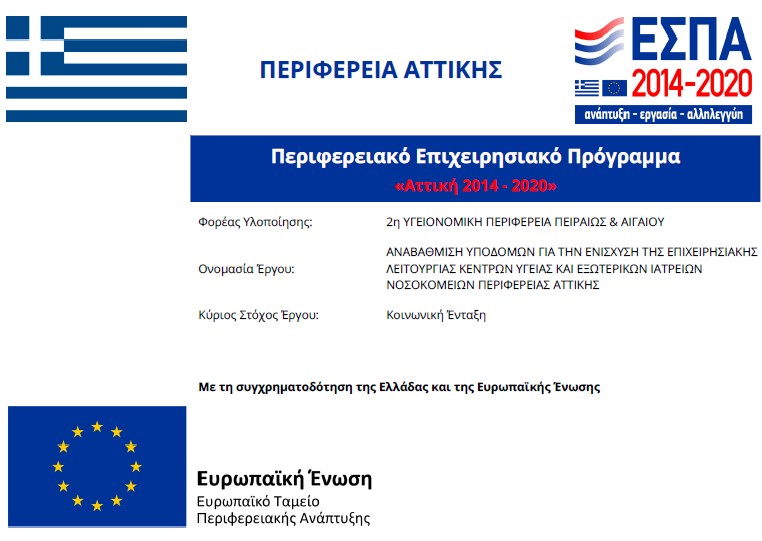 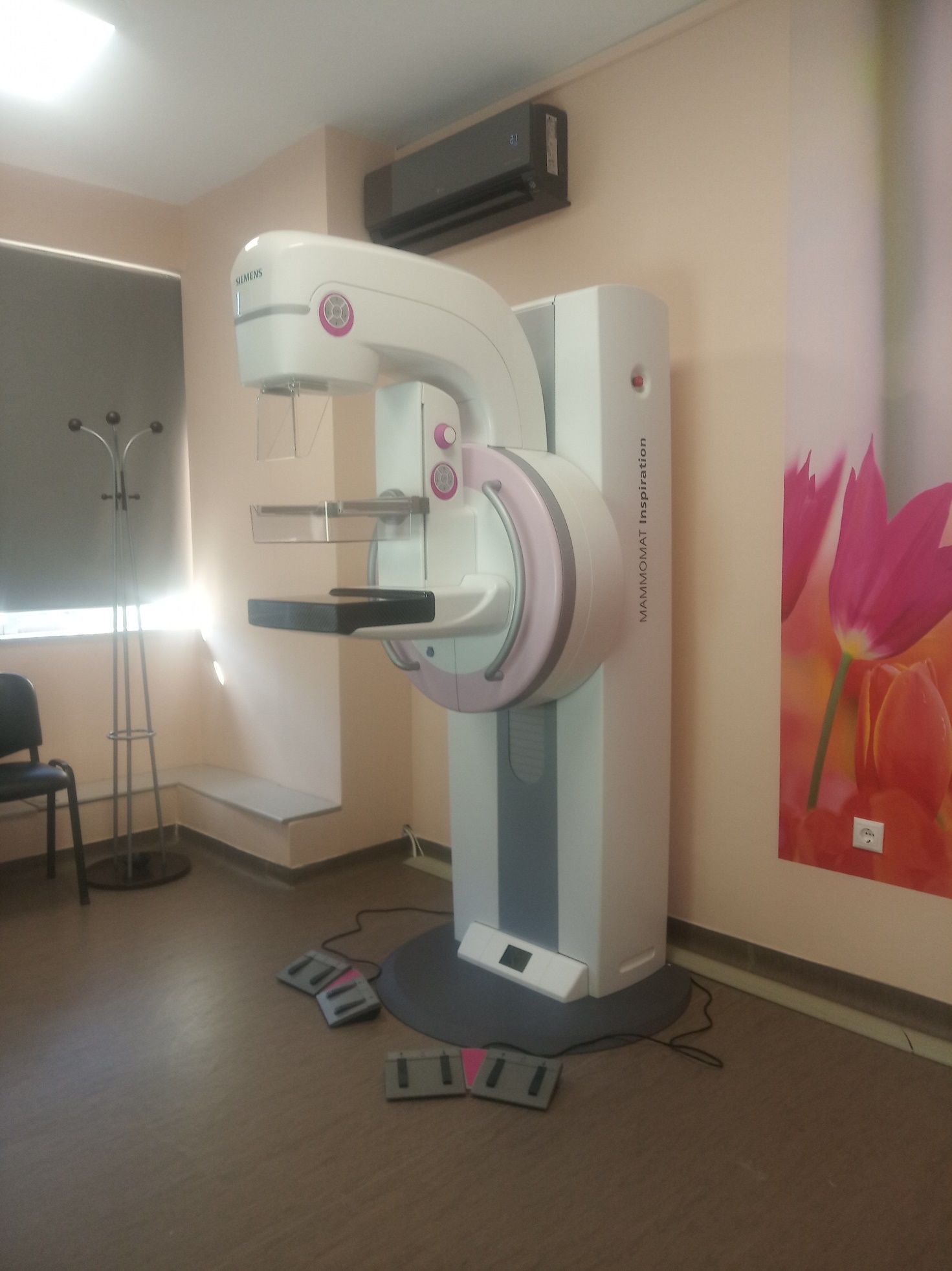 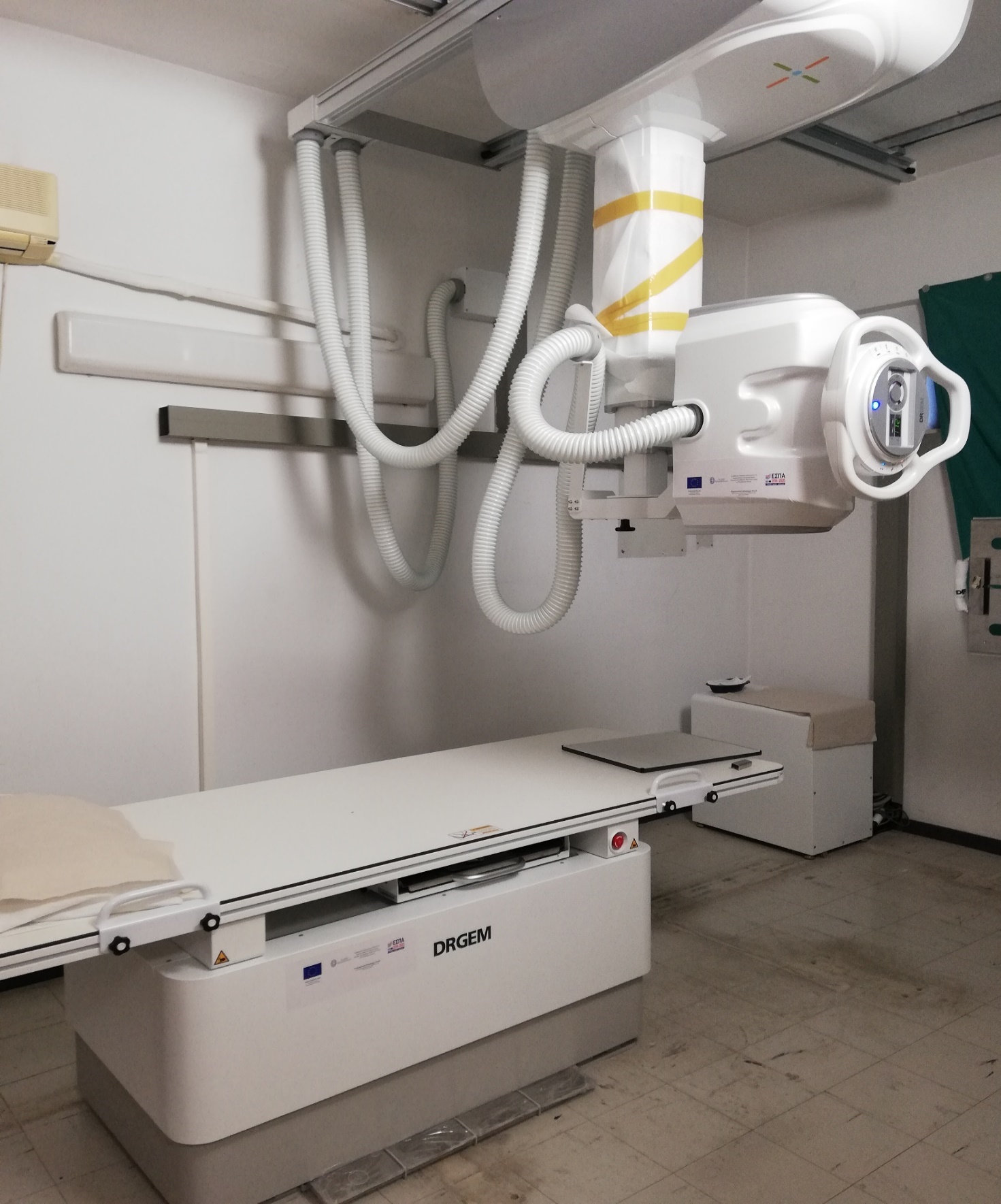 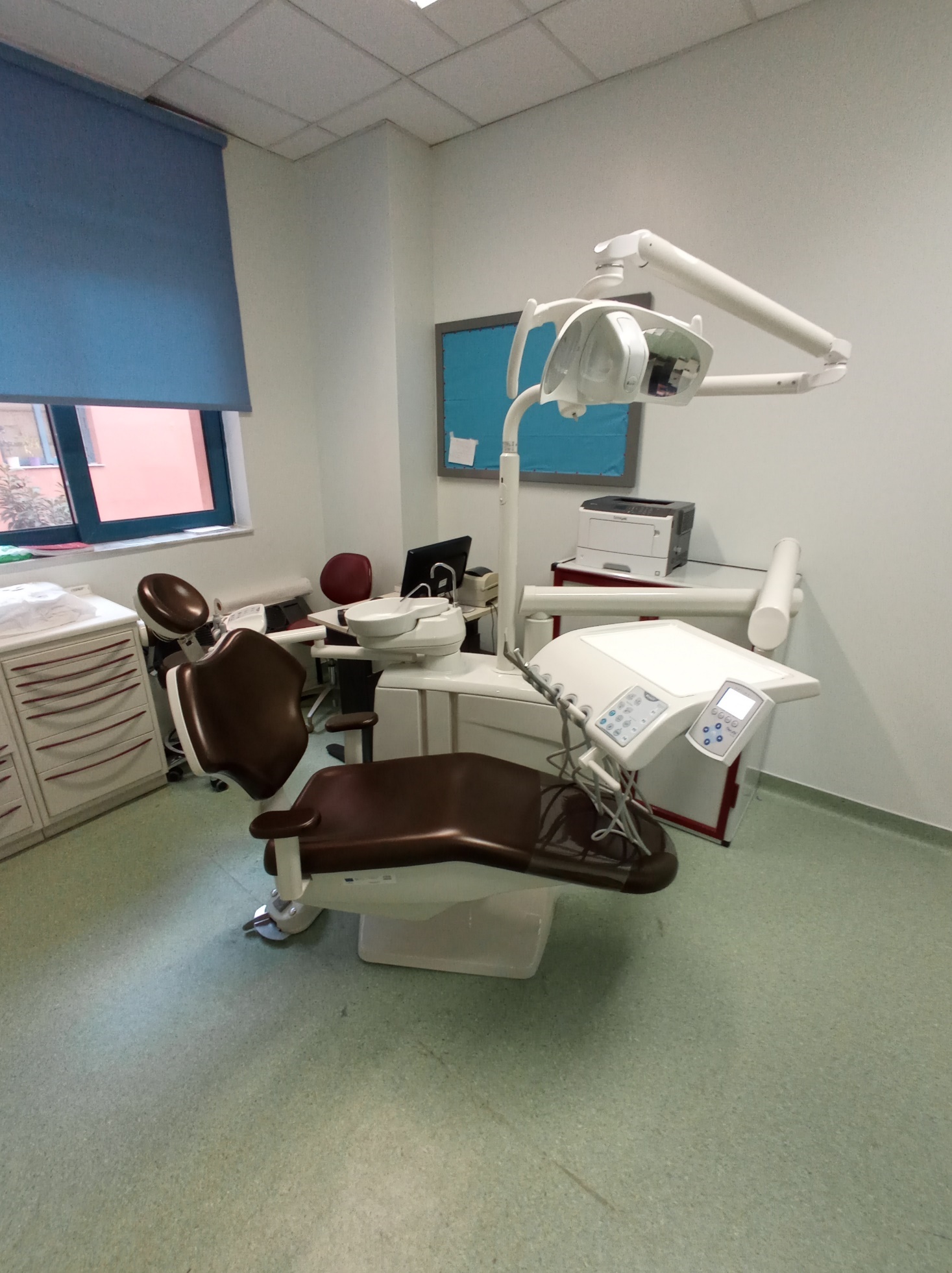 